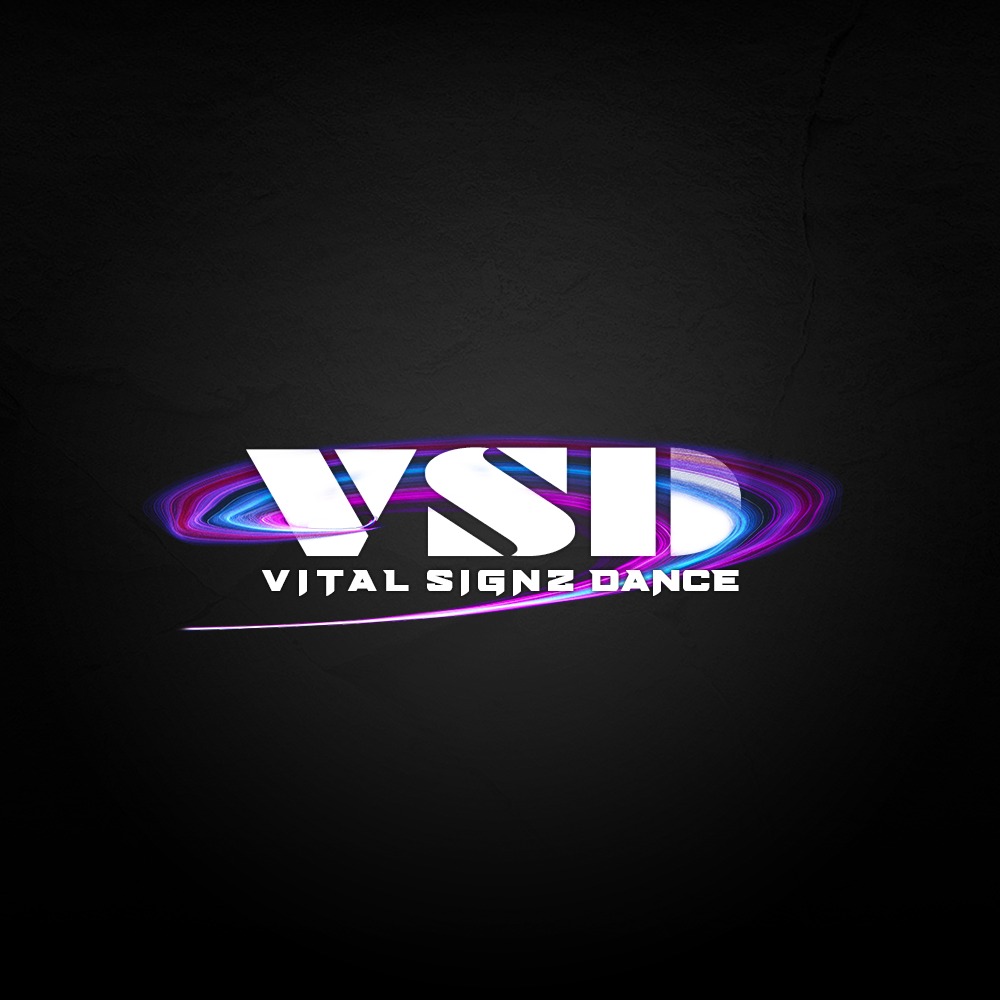 			            UNDER 18’s REGISTRATION FORMChild's Name:					Date of Birth:		Home Address:Name of Parent/Guardian: Parent/Guardian Email Address:Parent/Guardian Mobile Number:Where did you hear about us:Medical Information:-Does your child have or has he/she ever experienced any of the following? Please circle Y (yes) or N (no)1. High or low blood pressure Y / N2. Elevated cholesterol Y / N3. Chest pains brought on by physical activity Y / N4. Childhood epilepsy Y / N5. Photosensitive epilepsy or another photosensitive condition Y / N6. Asthma or any respiratory conditions Y / N7. Dizziness or fainting Y / N8. Any allergies (please specify) ...........................................    Y / N9. Any sustained injury or illness Y / N10. Is your child taking any medication? Y / N11. Is there any other reason why your child may not take part in physical activity Y / N(If yes to Q11 please specify) ............................................................................Any answers marked yes (Y) should seek medical clearance from a GP and evidence of this clearance must be supplied to the instructor.I .......................................(parent/guardian) of .............................................(child’s name) have read and understood all of the information above and agree for........................................(child’s name) to take part in the exercise programme. All information is given accurate to the best of my knowledge. I understand that my child is responsible for monitoring his or herself during the exercise and if any symptoms occur they understand that they must tell the instructor. Parent/Guardian Signature:    -----------------------------------------------------------------           Date:   -------------------------- 